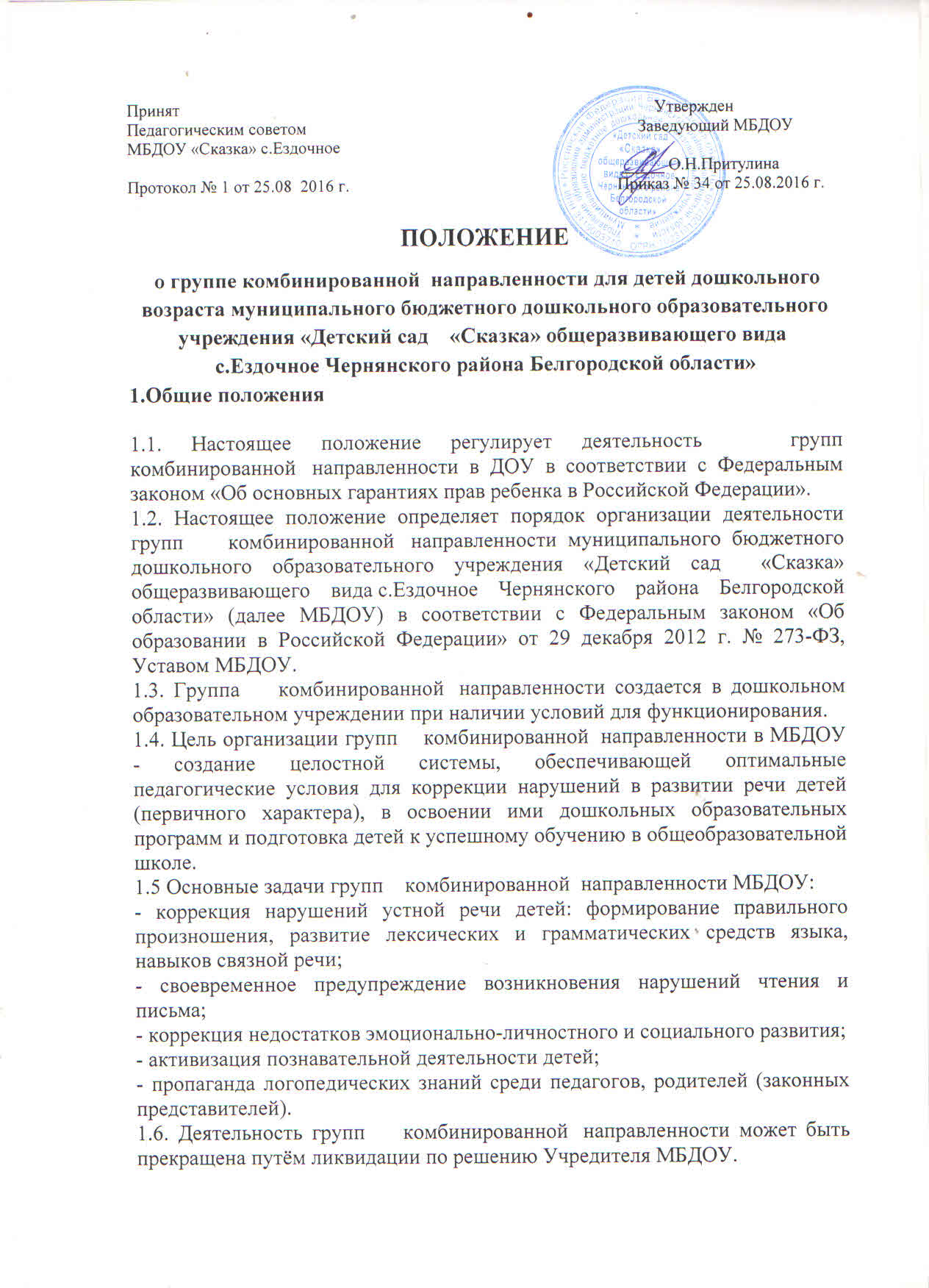 2. 0рганизация логопедической работы в группах    комбинированной  направленности2.1. Содержание образования в группах    комбинированной  направленностиопределяется «Программой дошкольных образовательных учреждений компенсирующего вида для детей с нарушениями речи « Коррекция нарушений    речи»   Т.Б.Филичева, Г.В.Чиркина, Т.В.Туманова, А.В.Лагутина, основной общеобразовательной программой дошкольного образования МБДОУ, разработанной на основе программы «От рождения до школы» под редакцией Н.Е.Вераксы, Т.С.Комаровой, М.А.Васильевой.2.2. Дети, имеющие нарушения речи и требующие коррекционной помощи учителя- логопеда,  направляются на зональную ПМПК по рекомендации специалистов МБДОУ, с согласия родителей (законных представителей) на основании заявления.2.3. Зачисление в   группу комбинированной  направленности проводится с согласия родителей (законных представителей) на основании заявления и заключения, полученного по результатам обследования ПМПК и рекомендаций о профиле соответствующего обучения.2.4. В группу комбинированной  направленности зачисляются приказом воспитанники, имеющие следующие диагнозы:- общее недоразвитие речи разных уровней (ОНР) при алалии, дизартрии, ринолалии;- фонетико-фонематическое недоразвитие (ФФН) при дизартрии, ринолалии;- фонетическое недоразвитие (ФН) при дизартрии, ринолалии.2.5. В группу комбинированной  направленности дошкольного образовательного учреждения зачисляются, как правило, дети одного возраста (4-5 лет в среднюю группу и 5-7 лет в старше/подготовительную группу) и уровня речевого развития.2.6. Длительность пребывания воспитанников в этих группах определяется ПМПК в зависимости от тяжести речевого дефекта и динамики коррекции речевого нарушения и может составлять 1-2 года. В исключительных случаях допускается пребывание детей в группе до 3 лет - в связи с возрастом и при сложных дефектах речи, по решению ПМПК и согласию родителей (законных представителей).2.7. На каждого ребенка, зачисленного в логопедическую группу, учитель-логопед заполняет речевую карту.2.8. Основной формой организации коррекционно-развивающей работы являются групповые (фронтальные), подгрупповые и индивидуальные логопедические занятия.2.9. Групповые логопедические занятия проводятся в соответствии с программой обучения детей с нарушениями речи.2.10. Подгрупповые и индивидуальные логопедические занятия проводятся с учетом режима работы образовательного учреждения и психофизических особенностей развития детей дошкольного возраста.2.11. Периодичность подгрупповых и индивидуальных занятий определяется тяжестью нарушения речевого развития детей.2.12. Индивидуальные занятия проводятся не менее двух-трех раз в неделю:- с детьми, имеющими фонетико-фонематическое недоразвитие речи;- с детьми, имеющими общее недоразвитие речи;- с детьми, имеющими дефекты речи, обусловленные нарушением строения и подвижности органов речевого аппарата (дизартрия, ринолалия).По мере формирования произносительных навыков у детей, занятия с ними проводятся в подгруппе.2.13. Подгрупповые занятия проводятся не менее двух-трех раз в неделю.2.14. Продолжительность группового логопедического занятия:- в средней группе - 15-20 минут;- в старшей группе - 20-25 минут;- в подготовительной к школе группе - 25-30 минут.2.15. Продолжительность подгруппового занятия составляет 15-20 минут, продолжительность индивидуального - 15 минут с каждым ребенком.2.16. Между групповыми занятиями допускаются перерывы в 10-15 минут, между индивидуальными и подгрупповыми занятиями - 5-10 минут.2.17. Ежедневно, во второй половине дня, проводятся подгрупповые и индивидуальные коррекционные занятия воспитателя по заданию учителя-логопеда.2.18. Выпуск детей из   группы осуществляется зональной ПМПК после окончания срока коррекционно-логопедического обучения.2.19. Для уточнения диагноза или продления срока логопедической работы дети с нарушениями речи, с согласия родителей (законных представителей), направляются учителем-логопедом в детскую поликлинику для обследования врачами-специалистами ( невропатологом, психиатром, отоларингологом, офтальмологом и др.).2.20. Ответственность за обязательное посещение детьми занятий в  группе несут родители (законные представители), учитель-логопед, воспитатели и администрация МБДОУ.3.Руководство логопедической работы в группах    комбинированной  направленности 3.1. Непосредственное руководство логопедической группой осуществляется администрацией дошкольного образовательного учреждения3.2. Заведующий МБДОУ:- обеспечивает создание условий для проведения с детьми коррекционнопедагогической работы;- подбирает  в группу    комбинированной  направленности  воспитателей, имеющих опыт работы с детьми старшего дошкольного возраста.3.3. Научно-методическое сопровождение, консультативную помощь учителям-логопедам, координацию работы районного методического объединения учителей-логопедов осуществляет методист управления образования по коррекционной работе.3.4. Повышение уровня профессиональной квалификации, обмен опытом логопедической работы осуществляется на районном методическом объединении учителей-логопедов, на курсах повышения квалификации и др.4.Участники образовательного процесса   групп  комбинированной направленностиУчастниками образовательного процесса являются дети, имеющие нарушения речи, их родители (законные представители), педагоги и специалисты МБДОУ.4.1. Родители (законные представители):-имеют право защищать законные права и интересы ребенка;-принимать участие в деятельности учреждения в соответствии с его Уставом,-знакомятся с характером коррекционных методов обучения детей;-принимают активное участие по преодолению речевых недостатков.4.2. Педагоги МБДОУ интегрировано осуществляют комплекс мероприятий по диагностике и коррекции речевых нарушений у детей, консультируют родителей (законные представители) по вопросам развития речи.4.3. В штат МБДОУ имеется 0,75 ставки должности учителя-логопеда из расчета на 10 - 12  детей, имеющих нарушения речи и посещающих группы  комбинированной направленности.4.4. Продолжительность рабочего времени (норма часов работы за 0,75 ставки заработной платы) учителя-логопеда, работающего в ДОУ, установлена в количестве 15 астрономических часов педагогической работы в неделю.4.5. Учителями-логопедами назначаются лица, имеющие высшее логопедическое образование или высшее педагогическое образование с обязательным прохождением курсов переподготовки по специальности «логопедия».4.6. Учитель-логопед назначается и увольняется в порядке, установленном законодательством Российской Федерации.4.7. Учитель-логопед несет ответственность за организацию и своевременное выявление детей с первичной речевой патологией, оптимальное комплектование групп для занятий, качество коррекционно-развивающего обучения детей с нарушениями речи.4.8. Учитель-логопед оказывает консультативную помощь педагогам дошкольного образовательного учреждения и родителям (законным представителям) детей, дает рекомендации по закреплению навыков правильной речи в разных видах деятельности ребенка.4.9. Воспитатель  группы    комбинированной направленности:-закрепляет приобретенные навыки;-отрабатывает умения по автоматизации звуков, интегрируя логопедические цели, содержание, технологии в повседневную жизнь детей;-планирует и организует общеобразовательные занятия.4.10. Музыкальный руководитель:-развивает основные компоненты звуковой культуры речи, формирует певческое и речевое дыхание, музыкально-ритмические движения;-участвует в работе по автоматизации звуков, развитию фонематического слуха;-стимулирует познавательные процессы через утренники, досуг.5. Документация учителя-логопеда.1. Речевая карта на каждого ребенка с индивидуальным планом работы по коррекции выявленных речевых нарушений.2. Список детей логопедической группы с заключением ПМПК.3. Тетрадь взаимосвязи учителя-логопеда и воспитателей логопедической группы.4. Перспективный план коррекционной работы с детьми.5. Рабочие планы подгрупповых и индивидуальных занятий.6. Индивидуальные тетради для домашних занятий и взаимосвязи с родителями.7. Журнал учета посещаемости логопедических занятий детьми.8. Отчет о результатах проведенной работы за год.9. Протоколы ПМПК зачисления воспитанников в группы и выпуска.10.Банк данных детей, имеющих      речевые нарушения.11. График работы учителя-логопеда, утвержденный руководителем МБДОУ.6. Материально-техническое и финансовое обеспечение6.1. Логопедический кабинет размещается в помещении МБДОУ.6.2. Для логопедического кабинета выделяется помещение, отвечающее санитарно-гигиеническим нормам.6.3.Логопедический кабинет обеспечивается специальным оборудованием в соответствии с программой.6.4. Учителям-логопедам муниципальных  дошкольных образовательных учреждений повышаются тарифные ставки (должностные оклады) на 20% за работу с детьми, имеющими отклонения в развитии речи.6.5. Воспитателям, работающим в логопедической группе дошкольного образовательного учреждения, повышаются тарифные ставки (должностные оклады) на 20% за работу с детьми, имеющими отклонения в развитии речи.